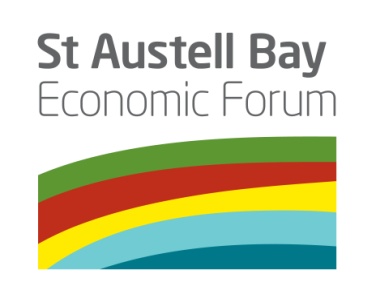 SABEF Executive Directors Meeting5th February 2020Present (D = Director)James Staughton (D)St Austell Brewery (Chair)Peter Moody (D)St Austell Printing Company (Vice Chair)Anne Chapman (D)Management TeamJenny MooreSt Blaise Town CouncilTristan NethertonChamber of CommerceRobin AndrewCornwall CouncilKatie BurnellBrickfieldNikki HotchinSt Austell Market House/ SABEF project managerAlex MurdinRural Recreation – Ceramic CuratorHelen NicholsonSt Austell and Mevagissey Community Link Officer, Cornwall CouncilDavid PooleySt Austell Town Council ClerkLibby MillaMarketing Curator ApologiesApologiesDan James (D)Eden ProjectIan Chalmers (D)Phillips FrithSally-Ann Saunders (D)China Clay parishes Malcolm Brown (D)St Austell Town CouncilRichard Hurst (D)White River Place/ St Austell BIDAshley Shopland (D)IMERYSDick Cole (D)LAG/ Cornwall Councillor – St Enoder divisionTom French (D)Cornwall Councillor – St Austell Bay divisionJacky Swain (D)CEGChris Taylor (D)Cornwall CollegeDarren HawkesDarren Hawkes Landscapes – Garden CuratorJohn HodkinIMERYS/ Eco-bosJordan Rowse (D)Cornwall Councillor – Par and St Blazey Gate divisionTasha DavisSt Blazey/Par/Fowey Community Link Officer, Cornwall CouncilMike HawesMei Loci – CCF Masterplan1.Notes of the last meeting These were agreed. It was confirmed that the Tanya West project is planned to be based in the Market House. Information about charitable trusts from Dan James to be forwarded to the Market HouseDJ2.Chairman’s announcementsJ Staughton commented that the Market House has provided information about their future needs which will be considered when we set up a St Austell Investment Plan.The Management team had a good meeting with Emily Kent and there were positive indications about supporting St Austell in any future funding rounds and there may be funds to help develop a Tourism BID in the future. There was also support for an Investment Plan. This will need a separate working group which will include representation across Cornwall Council services and political representation. There was discussion about the need for a Neighbourhood Development Plan for St Austell. It is likely this would take two to three years to develop. It was decided that this wasn’t needed to take forward an Investment Plan.Emily Kent suggested that the Economic Growth Service leadership team should meet in St Austell with SABEF in attendance.  The date needs to be confirmed.There will be a plan which looks at the future use of the public estate in St Austell. This will take the rest of this year to develop by Cornwall Council.There was an indication that future funding for towns may be available from the end of March from central government. The Coastal Communities unit has been merged with the Cities and Local Growth Units which may have an impact on the future of CCF.3.SABEF Coastal Communities Fund (CCF)N Hotchin referred to the Project Highlight Report which had been circulated. In the next quarter the focus will be on the implementation of the marketing plan and delivery of the Garden Festival.L Milla gave a presentation has been prepared for Directors and organisations as part of SABEF to take to other organisations. This explains the brand development, Austell Create and Austell Green (available separately).Austell Green updateIt was reported that a presentation has been made to the Town Council by D Hawkes. There was discussion about the proposals for new street furniture. This will replace benches that are currently there. There is an aspiration to replace other street furniture in other places in the town. The street furniture at Porthpean Road is being replaced as part of the junction improvements but the opportunity has probably gone to influence that design. D Pooley commented that the trees planted at the Charlestown junction are very good quality. Austell Create updateFuture of Brickfield is to carry the project on, particularly working with Young People Cornwall, pop up sites and Cosgarne. Additional funding is needed to take this forward and an application has been made to Awards for All. A heritage lottery application has been made to do a film to record the heritage of Wheal Reffry, near Indian Queens, with John Osbourne. J Staughton commented that this story would be of interest to the BBC. Contact has also been made with Eco-bos. There may also be links to companies who make bricks and also skills development.The site could be developed with a pop up café and shelter.Neil Brownsward has been working locally to develop his prize and there are further plans to develop this in 2021 with the British Bienniel. Tana West is also coming to develop her work by collecting stories from local people.The KRES prize winner is Sandy Brown, a west country artist. The aspiration is to create the tallest ceramic sculpture in the UK called the Earth Goddess. It is proposed for South Square in White River Place but there is still a feasibility study underway to check the practical implications. There are a number of public art installations in the town centre and various permissions will be needed before they can be installed. A Chapman circulated the latest project budget and costs. There was discussion about releasing information about project costs. It was agreed to release information when projects have been completed or if requested but there was concern that this would distract from the projects themselves. 4.Financial reportI Chalmers sent the following financial report:SABEF general current account:Balance at 5th February 2020 £52,105.17This has decreased since the last report by £839.25 being:Clay Trails map costs £640.00Software subscription £175.73Companies House fee £15.00Bank charges £6.52The account still contains Cornwall Council monies £40,000 less the £640 mentioned above.Coastal Communities account:Balance at 5th February 2020 - £330,034.66This balance has increased since the last report by £84,389.69 being:Further income (quarter 3 claim) £130,141.00Less expenditure on projects £45,751.315.Cornwall Council fundingThere is a proposal for using the funding to support Brickfield. This will be considered by the Project team and then by the Directors. This would cover some equipment costs. 6.Green and Whitegold GroupNotes were circulated; there were no additional questions7.Website updateN Hotchin reported that there are 2500-3000 hits per month for St Austell.co.uk and the Austell project website will go live next week.8.Key messages to shareThe presentation should be shared with Directors to share with other organisations. A Murdin is also attending the Town Council and China Clay Network meeting.Adult Social care and Cornwall Housing contracts have been reviewed recently causing an increase in ASB in the town. It was agreed that J Staughton would write to express concerns to Cornwall Council.The Tour of Britain route has been announced; this no longer includes St Blazey which is disappointing. Eden, STARR and Env Agency have met to discuss natural flood amelioration measures that may be possible in St Blazey. JS9.Any Other BusinessD Pooley asked if the Clay Trails leaflet has been distributed; it has and a pdf can be sent to D Pooley. 10.Dates of Meetings (all at St Austell Print at 9.30 a.m.)SABEF Executive25th March3rd June22nd July30th September25th November